ЗадачиТочкиСъздайте нова папка с име UPRon_fffff, където fffff е ф. Ви номер.1Запишете  файла със задачи Zadachi_K1_Primer01on.docx във вашата папка.2Преименувайте файла Zadachi_K1_Primer01on.docx, като добавите Вашия факултетен № след името му и го форматирайте съгласно следващите точки:1В горния колонтитул след думата „Дата“ вмъкнете днешна дата без автоматична актуализация, а след думата „Начало“ вмъкнете час без автоматична актуализация.2В текста преместете последните два абзаца като първи:Множество древни тракийски племена, разпръснати по територия на днешна България и отвъд, имали сходен език и култура, но рядко били обединени политически.Собствените им хроники са били изгубени и от историята им са оцелели само фрагменти.Страховити войни и умели конници, те се били в Троянската война срещу гърците.Кои са били траките?През 73 г. пр. Хр. един трак се сдобил с безсмъртие, като оглавил бунт на робите срещу римляните – гладиаторът на име Спартак.1В горния текст (т.5) добавете един абзац като последен и въведете следния текст: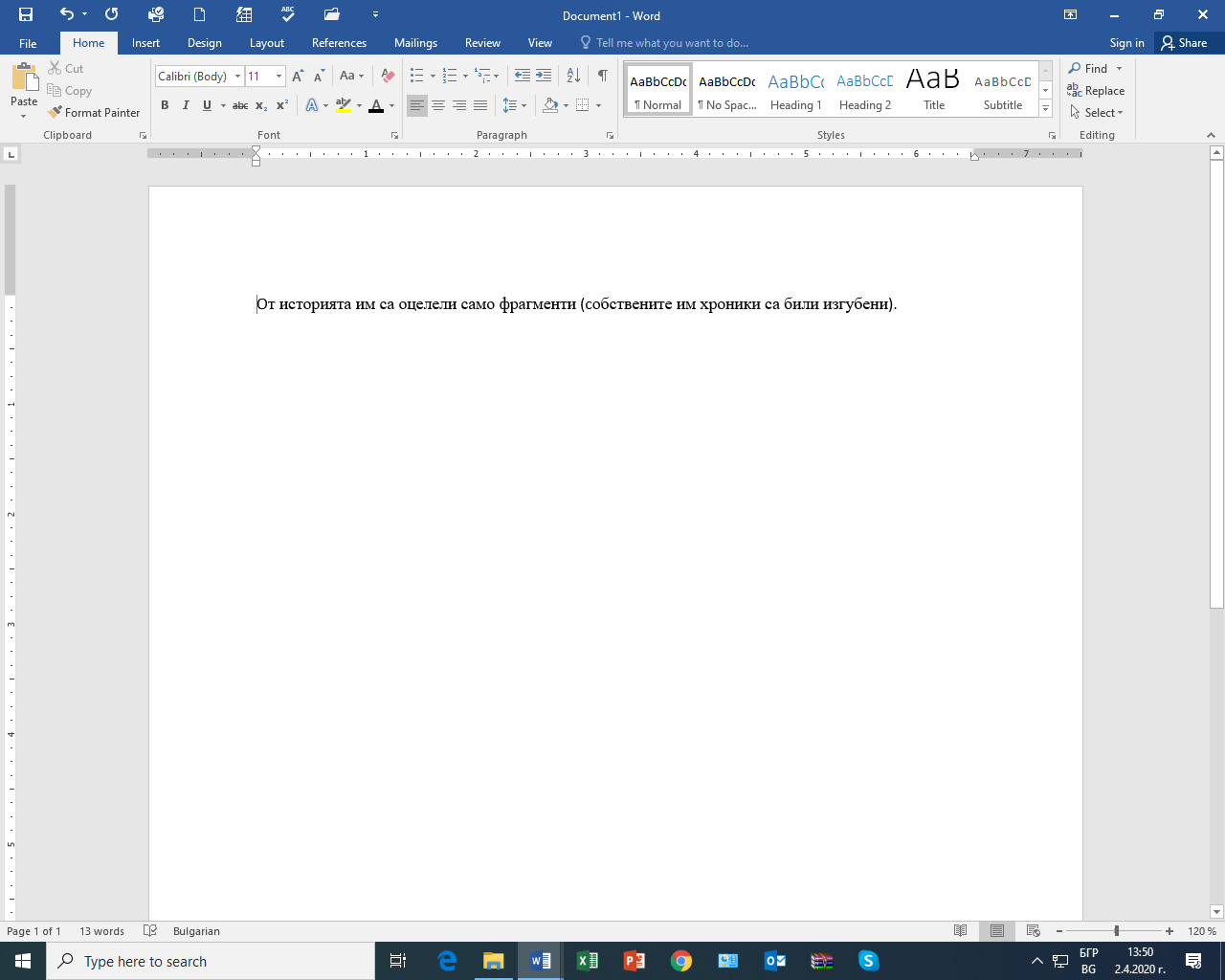 2Настройте мерните единици в сантиметри.1Настройте страница: Размер на хартията A4, Полета (Margins) Moderate, Полета за постоянни заглавия (Header & Footer) = 1 см от ръба на листа.3Форматирайте текста с шрифт Calibri, размер на шрифта 13 pt, Italic, дясноподранен абзац:България е земя с огромно богатство от заровени съкровища, където има гробове от поне 4000 г. пр. Хр. В продължение на много векове този стратегически мост между Азия и Западна Европа е бил свидетел на дълга поредица от нашественици, завоеватели, войни, пътници, търговци, заселници.2Приложете на текста форматен стил “Strong”, размер на шрифта 24 pt, всички букви САМО ГЛАВНИ (ALL CAPS), центриран абзац с черен фон и бели букви:Тракийската култура3Форматирайте текста с висящ отстъп (Hanging) 7 см, разстояние между редовете 1,5 реда.След като Филип 2 Македонски покорил Тракия, нейните стрелци и конници били призовани на служба в армията на Александър Велики.2ЗадачиТочкиФорматирайте текста Bold, с Умалени главни букви (Small Caps), разстояние между буквите 2 pt, отместване отдясно и отляво на целия абзац 2 см, оцветен с 25% сив фон и с рамка в сянка широка 1 ½ pt.Кои са били траките?6Форматирайте текста с автоматичен водещ символ (Bullets) –  (Wingdings 2):Най-старите златни предмети в гробове на територията на България.Траките се съюзяват с троянците по време на Троянската война.Гръцкият историк Херодот описва траките.Филип II Македонски започва завоюването на Тракия.Тракия става римска провинция.1Форматирайте текста с автоматична номерация (Numbering) с главни български букви и скоба след номера:тракигърциримляниперсиславянибългаривизантийцитурци1Форматирайте средния абзац с разстояние преди абзаца 12 pt, след абзаца 6 pt:Древни тракийски племена имали сходен език и култура, но не били обединени политически.Собствените им хроники са били изгубени и от историята им са оцелели само фрагменти.Страховити войни и умели конници, те се били в Троянската война срещу гърците.2Форматирайте изображението с височина 3,5 см и със стил Simple Frame, Black: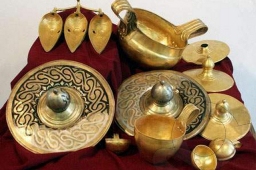 2ЗадачиТочкиКонвертирайте текста в таблица с 2 колони и приложете на таблицата стил “Grid Table 5 Dark”, със специално форматиране на първата колона и колони на ленти (Banded Columns). Автопобиране по съдържанието. Центриране на цялата таблица:4000 г. пр. Хр.Най-старите златни предмети в гробове на територията на България.1200 г. пр. Хр.Траките се съюзяват с троянците по време на Троянската война.485 – 424 г. пр. Хр.Гръцкият историк Херодот описва траките.357 г. пр. Хр.Филип II Македонски започва завоюването на Тракия.46 г. сл. Хр.Тракия става римска провинция.VI век сл. Хр.Славянското нашествие. Тракийската култура започва бавно да се разпада.4Заместете текста в скобите с вашите данни и форматирайте десен табулатор на 15 см.Форматирал:	<Вашето име, факултетния ви номер>2В горния колонтитул след думата „Край“ вмъкнете час без автоматична актуализация.1Запишете готовия файл във Вашата папка под име Thracians.docx и като Thracians.pdf2Във Вашата папка UPRon_fffff създайте нова папка с име BG; В нея преместете файла Thracians.pdf и копирайте файла Thracians.docx.3Архивирайте Вашата папка UPRon_fffff с име MY1on_fffff.zip, 
където fffff е ф. Ви №.1Изпратете писмо от Вашия E-mail адрес в НБУ до адрес на преподавателя:
С копие до Вашия E-mail адрес в НБУ;
Тема на писмото (Subject): “Gnn, Ffffff”, където nn е № на група Ви, а fffff е ф. Ви №; 
Текст на писмото: Вашите три имена и програмата Ви в НБУ;
Приложете (прикачете) архивирания файл MY1on _fffff.Забележка: Ако не сте успели да архивирате папката, приложете файловете, създадени от вас.5Общ максимален брой точки50